Mmm YeahChoreographer	:	Rachael McEnaney, Roy Hadisubroto & Joey Warren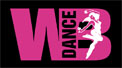 Walls		:	2 wall line danceLevel		:	Advanced Counts 		:	64Info		:	126 Bpm  -  Intro 32 counts  Music		:	"Mmm Yeah" by Austin Mahone ft. Pitbull (single)R Heel Grind, R Ball, L Cross, R Side, ¼ L Sailor Step, Walk Forward R L1-2	RF cross over on heel with toes left, LF grind R toes right and step side&3-4	RF step beside, LF cross over, RF step side5&6	LF ¼ left and cross behind, RF step beside, LF small step forward7-8	RF step forward, LF step forward [9]Syncopated Fwd Rocks R & L, L Back, R Side, L Cross, Syncopated Side Steps/Jumps1-2	RF rock forward, LF recover&3-4	RF step beside, LF rock forward, RF recover5&6	LF small step back, RF step side, LF cross over&7&8	RF step side, LF together, RF step side, LF touch beside [9]&7&8 option (easy):7-8	RF big step side, LF touch beside&7&8 option (advanced):7-8	R+L jump side, R+L jump sideL Side, R Behind With L Sweep, L Behind, R Side, L Fwd, Step R, ¼ Turn L, ¾ Turn R (Rolling Vine)1-2&3	LF step side, RF cross behind and sweep LF back, LF cross behind, RF step side4-6	LF step forward, RF step forward, R+L ¼ turn left7-8	RF ¼ right and step forward, LF ½ right and step back [3]¼ Turn R (End Rolling Vine), R Ext. Chassé (Facing R Diag., Travelling Sideways), L Jazz Box ¼ Turn L1&2	RF ¼ right and step side (angle body to right diagonal) [7.30], LF close, RF step side&3&4	LF close, RF step side, LF close, RF step side [7.30] 5-8	LF cross over (body squaring up to [6]), RF ¼ left and step back, LF step side, RF close [3]L Side Rock/Push, Close L, R Side Rock, R Kick, R Cross Side Rock With Kick, L Cross Side Rock1&2	LF rock side, RF recover, LF close3&4	RF rock side, LF recover, RF kick forward5&6&	RF cross over, LF rock side on ball foot, RF recover, LF kick forward7&8	LF cross over, RF rock side on ball foot, LF recover [3]R Mambo Fwd, L Back Rocking Step Facing Diagonal, R Back, L Touch Back, L Kick Out Out1&2	RF rock forward, LF recover, RF step back3&4	LF rock back (angle body left diagonal), RF recover, LF recoverstyling 3&4: drop shoulders L R L5-6	RF step back (straighten up to [3]), LF touch back7&8	LF kick forward, LF step side (out), RF step side (out) [3] Heel Twists L & R, Single L, Single R, Double L, Single R, Single L, Double R&1&2	LF twist heel in, LF return heel, RF tiwst heel in, RF return heel&3&4	LF twist heel in, LF return heel, LF twist heel in, LF return heel&5&6 	RF twist heel in, RF return heel, LF twist heel in, LF return heel&7&8	RF twist heel in, RF return heel, RF twist heel in, RF return heelL Cross, R Back, L Ball, R Cross Shuffle, ¼ R Step Back RL, R Side Back, L Syncopated Jazz Box1-2	LF cross over, RF step back&3&4	LF step beside on ball foot, RF cross over, LF step side, RF cross over5-6	LF ¼ right and step back, RF small step back slightly right7&8	LF cross over, RF step back, LF step sideStart again